NARAVOSLOVNI DAN – IZDELEK PO NAČRTU,   18. 5. 2020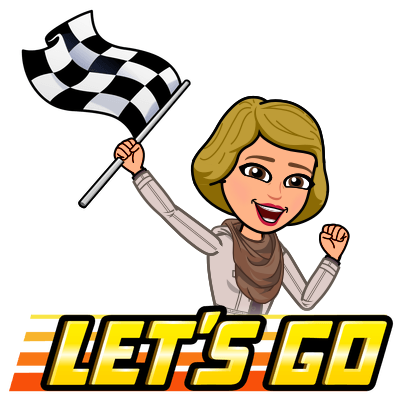 Dragi učenci, učenke!Medtem ko se bodo učenci od 1. do 3. razreda in čez ene teden še učenci 9. razredov vrnili nazaj v šolske klopi, bo za nas še vedno potekal pouk na daljavo. Zmogli bomo ta »korona maraton«, kajne? Saj smo pridno trenirali že osem tednov.Danes bo zabaven dan. Izdelovali boste iz različnih materialov in si naredili zanimive tehnične izdelke.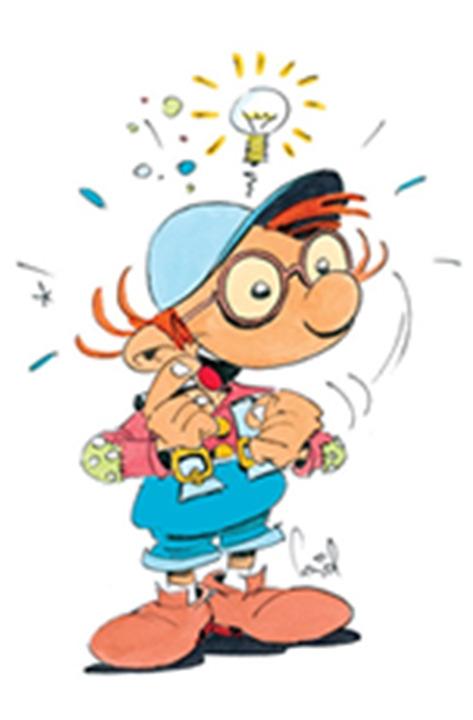 V NIT škatli imate navodila za:                        -kosovnico,-mahača,-brizgalko,                                                 -gugalnico,-vetromer,-tehtnico,-zmaja,-žičnico.Izberi si najmanj tri stvari in jih naredi po načrtu. Načrti so priloženi v škatli. Svetujem ti, da si načrt podrobno pregledaš v celoti in  si šele zatem izbereš, (glede na težavnostno stopnjo in glede na orodje, ki ga za delo potrebuješ) kaj boš naredil najprej. Morda česa ne boš mogel ustvariti, ker ne boš imel vsega potrebnega orodja. Tu prosi za nasvet starše, morda ti bodo svetovali, da uporabiš kakšno drugo orodje.Po končanem prvem izdelku, zopet s pomočjo načrta, presodi in se odloči, s čim boš nadaljeval.Pomembno je, da si pri delu natančen. Končane izdelke slikaj in mi jih prosim pošlji.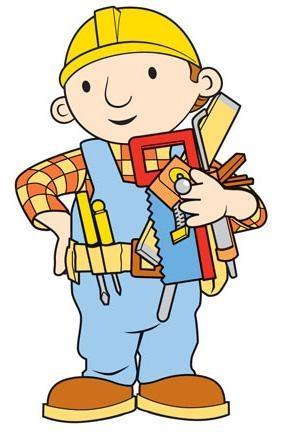 Pazi tudi na svojo varnost pri rezanju, brušenju…. Želim ti obilo zabave in uspešno narejene izdelke.